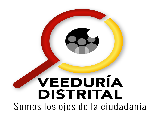 Nombre del espacio: AUDIENCIA PUBLICA DE RENDICION DE CUENTAS VIGENCIA 2020Entidad: ALCALDIA LOCAL DE LOS MARTIRES Fecha: JUNIO 10 DE 2021Lugar/medio(plataforma): AUDITORIO GUILLERMO FERGUSSON DE LA SOCIEDAD DE CIRUGIA DE BOGOTA DEL HOSPITAL SAN JOSE CENTRO.www.facebook.com/alcaldialocaldelosmartires, https://fb.me/e/29u7S0RKC?ti=waHora de inicio: 930 AM Hora de finalización: 1:15 PM Número de asistentes: 33 asistentes (virtual) 20 asistentes (presencial)1. Temas presentados por  el Directivo de la entidad durante la jornada 1. Temas presentados por  el Directivo de la entidad durante la jornada 1. Temas presentados por  el Directivo de la entidad durante la jornada 1. Temas presentados por  el Directivo de la entidad durante la jornada Orientación para el diligenciamiento:
Enuncie los temas o asuntos presentados por la administración distrital/local  en el espacio de diálogo ciudadano o audiencia pública Orientación para el diligenciamiento:
Enuncie los temas o asuntos presentados por la administración distrital/local  en el espacio de diálogo ciudadano o audiencia pública Orientación para el diligenciamiento:
Enuncie los temas o asuntos presentados por la administración distrital/local  en el espacio de diálogo ciudadano o audiencia pública Orientación para el diligenciamiento:
Enuncie los temas o asuntos presentados por la administración distrital/local  en el espacio de diálogo ciudadano o audiencia pública 1. EJECUCION PRESUPUESTAL VIGENCIA 2017-2020 2. PLAN DE DESARROLLO LOCAL 3. JARDINES4. PREVENCION DE VIOLENCIAS 5. SUBSIDIO TIPO C 6. AYUDA HUMANITARIA7. AYUDAS TECNICAS8. COLEGIOS DOTADOS9. EVENTOS ARTISTICOS10. EVENTOS RECREODEPORTIVOS 11. FORMACION ARTISTICA12. FORMACION DEPORTIVA 13. PARQUES14. MALLA VIAL 15. ESPACIO OUBLICO 16. DOTACIONES DE SEGURIDAD17. ARBOLES 18. MUROS VERDES Y PAISAJISMO19. FORTALECIMIENTO A LAS ORGANIZACIÓNES 20. PROCESO DE PARTICIPACION CIUDADANA 21. ERU 22. PRESUPUESTOS PARTICIPATIVOS- (PROFUNDIZACION DIALOGOS CIUDADANOS) 23. REACTIVACION ECONOMICA (PROFUNDIZACION DIALOGOS CIUDADANOS24. SEGURIDAD (PROFUNDIZACION DIALOGOS CIUDADANOS2. Inquietudes, observaciones o propuestas de la ciudadanía 2. Inquietudes, observaciones o propuestas de la ciudadanía 3. Respuesta a las inquietudes presentadas 4. Compromisos asumidos ¿cómo se tuvieron en cuenta a la población con discapacidad en las escuelas deportivas en la vigencia 2020?¿cómo se tuvieron en cuenta a la población con discapacidad en las escuelas deportivas en la vigencia 2020?proceso de inclusión abierto a quien generó inscripción

sin compromiso¿Cuantos deportistas con y sin discapacidad están en la capacidad de representarnos distrital y nacionalmente?¿Cuantos deportistas con y sin discapacidad están en la capacidad de representarnos distrital y nacionalmente?Traslado por competencia a IDRDsolicitud copia de respuesta de instituto de recreación y deporte¿Cuantos deportistas convencionales y paralímpicos se registran en la localidad de mártires?¿Cuantos deportistas convencionales y paralímpicos se registran en la localidad de mártires?Traslado por competencia a IDRDsolicitud copia de respuesta de instituto de recreación y deporteFacilitar la pppybaFacilitar la pppybaTraslado por competencia a Subdirección Local de Integración Social solicitud copia de respuesta de la secretaria de integración social¿Que acciones están realizando frente a los animales en estado de calle y de habitantes de calle ¿¿Que acciones están realizando frente a los animales en estado de calle y de habitantes de calle ¿Traslado por competencia a Subdirección Local de Integración Socialsolicitud copia de respuesta de la secretaria de integración social¿Los centros de paso reciben a las personas habitantes de calle con los animales ?¿Los centros de paso reciben a las personas habitantes de calle con los animales ?Traslado por competencia a Subdirección Local de Integración Socialsolicitud copia de respuesta de la secretaria de integración social¿Los recursos de medicina ancestral para los grupos étnicos de esta localidad , porque la JAL los redujo su mínima cuantía, pregunto cuál fue el criterio que esta corporación tuvo para hacer esta acción?¿Los recursos de medicina ancestral para los grupos étnicos de esta localidad , porque la JAL los redujo su mínima cuantía, pregunto cuál fue el criterio que esta corporación tuvo para hacer esta acción?Traslado por competencia a Junta Administradora Localsolicitud copia de respuesta a junta administradora localVisibilizar el consejo DRAFE de deporte como fortalecimiento de la política publica de deporte plasmada en el decreto 557 de 2018Visibilizar el consejo DRAFE de deporte como fortalecimiento de la política publica de deporte plasmada en el decreto 557 de 2018Traslado por competencia a IDRDsolicitud copia de respuesta de instituto de recreación y deporteEsta nueva instancia de participación DRAFE propende por la articulación de los procesos llevados a cabo por diferentes sectores sociales y grupos poblacionales dentro de la localidad que orientan sus acciones  hacia el desarrollo de actividad física, recreación y deporte.Esta nueva instancia de participación DRAFE propende por la articulación de los procesos llevados a cabo por diferentes sectores sociales y grupos poblacionales dentro de la localidad que orientan sus acciones  hacia el desarrollo de actividad física, recreación y deporte.Traslado por competencia a IDRDsolicitud copia de respuesta de instituto de recreación y deporteMe gustaría saber cómo es el proceso para la adjudicación de locales  comerciales en el proyecto de el Bronx distrito creativo, ya que no es de fácil conocimiento o socialización y solo veo que son los sectores que son cercanos a san Victorino los que son dueños de varios locales comerciales los que si les llega esta información y son los que accederían mas fácil a ellos.Me gustaría saber cómo es el proceso para la adjudicación de locales  comerciales en el proyecto de el Bronx distrito creativo, ya que no es de fácil conocimiento o socialización y solo veo que son los sectores que son cercanos a san Victorino los que son dueños de varios locales comerciales los que si les llega esta información y son los que accederían mas fácil a ellos.Traslado por competencia a la Secretaria de Cultura Recreación y Deporte solicitud copia de respuesta de SCRDQue vuelvan los cursos de patinaje pronto, todo muy bueno, excelenteQue vuelvan los cursos de patinaje pronto, todo muy bueno, excelenteRespuesta de proceso de escuelas deportivas tener en cuenta en próximas formulaciones Que reabran las escuelas deportivas para los niñosQue reabran las escuelas deportivas para los niñosRespuesta de proceso de escuelas deportivas tener en cuenta en próximas formulaciones Remodelas el parque la maríaRemodelas el parque la maríaRespuesta de proceso de escuelas deportivas tener en cuenta en próximas formulaciones Hacer piscinas para los niños Hacer piscinas para los niños Respuesta de proceso de escuelas deportivas tener en cuenta en próximas formulaciones Quisiera que mi hija pudiera seguir recibiendo entrenamiento de futbol, la verdad nos gustó mucho porque ella descubrió su gusto por el deporte y la mantiene ocupada y con buena salud, gracias.Quisiera que mi hija pudiera seguir recibiendo entrenamiento de futbol, la verdad nos gustó mucho porque ella descubrió su gusto por el deporte y la mantiene ocupada y con buena salud, gracias.Respuesta de proceso de escuelas deportivas tener en cuenta en próximas formulaciones Que sigan el proyecto de escuelas deportivas en el polideportivo Eduardo santos (la maría) y que por favor abran patinaje para adultos. Muchas felicitaciones a la profesora Alexandra de patinaje y a la alcaldía por este proyecto.Que sigan el proyecto de escuelas deportivas en el polideportivo Eduardo santos (la maría) y que por favor abran patinaje para adultos. Muchas felicitaciones a la profesora Alexandra de patinaje y a la alcaldía por este proyecto.Respuesta de proceso de escuelas deportivas tener en cuenta en próximas formulaciones ¿Qué actividades puntuales han hecho en los barrios santa Isabel y el vergel?,  La verdad la presencia de la alcaldía local en estos barrios es nula.¿Qué actividades puntuales han hecho en los barrios santa Isabel y el vergel?,  La verdad la presencia de la alcaldía local en estos barrios es nula.Respuesta emitida durante audiencia de rendición de cuentas sin compromiso ¿Hemos escuchado hablar sobre el cambio que usted quiere hacer en la zona del santa fe , podría contarnos un poco sobre esto?¿Hemos escuchado hablar sobre el cambio que usted quiere hacer en la zona del santa fe , podría contarnos un poco sobre esto?Respuesta emitida durante audiencia de rendición de cuentas ejecución de proyectoIntervención de observatorio ciudadano donde solicita espacio de reunión para aclarar puntos expuestos durante la intervención de esta corporación Oficio de respuesta con asignación de reunión aclaratoriacumplimento a reunión con funcionarios de competencia de temas tratados.¿Qué significo para usted como alcaldesa local la pandemia del 2020?¿Qué significo para usted como alcaldesa local la pandemia del 2020?Respuesta emitida durante audiencia de rendición de cuentas sin compromiso Aportes para la Audiencia de RdC de la EntidadAportes para la Audiencia de RdC de la EntidadAportes para la Audiencia de RdC de la EntidadAportes para la Audiencia de RdC de la Entidad5. Temas recurrentes5. Temas recurrentes5. Temas recurrentes5. Temas recurrentesDurante la audiencia pública de rendición de cuentas para la vigencia 2020 el foco de intervención y en donde se concentraron cada una de los temas tratados, fueron los desafíos, retos, debilidades que trajo la pandemia a razón de la propagación del virus COVID 19, y durante la transmisión de dicha audiencia se genera un mensaje importante que entrega la Alcaldesa Local a nuestra comunidad martirense como el gran desafío de la vigencia 2020. "No me voy a detener porque creo que lo largo de esta intervención lo he hecho, pero básicamente fue reinventarnos, atender y reconocer que a través de la pandemia iba a ver personas,  grupos poblacionales,  sectores sociales y  económicos que iban a necesitar una ayuda un apoyo o un impulso que en otro momento no lo requerirían,  es decir, a través de la pandemia nos dimos cuenta que muchas más personas iban, eran y son  más afectadas o vulnerables por la razón de esta pandemia, entonces la necesidad de reinventar,  la necesidad de reconocer precisamente a todos estos individuos y a todos estos sectores que necesitaban de una atención.“ Reinventarnos también en la Alcaldía cuando por ejemplo no podíamos estar de manera presencial, sino como un determinado porcentaje,  todo ese seguimiento que  obviamente  fue necesario para tantos compañeros y compañeras que se contagiaron del virus ya sea muchos estando desde sus casas pero que obviamente  requerían aislarse de sus labores,  de sus deberes propios del ejercicio, de sus labores de entrega de IVC,  de apoyos.   De verdad que solamente puedo agradecerle  a toda la gente de la Alcaldía pero creo que lo que me dejó fue que estamos en un mundo nuevo en un momento nuevo que necesitamos reinventarnos, pero sobre todo algo muy importante y es esa solidaridad, pensar en el otro que no solamente es si yo estoy en mi zona de confort o estoy bien, porque en cualquier momento esto cambia de la noche a la mañana y si nosotros logramos, además de reinventarnos de mirar otras formas de hacer las cosas, de ayudarnos,  de cómo nos colaboramos entre todos y entre todas,  como revisamos y miramos que potencial tenemos aquí en Mártires,  y ese potencial que no solo se lo mostramos acá a Bogotá  sino al mundo y creo que es una importante y trabajar por cambiarle la imagen a la localidad de los Mártires, el potencial y la riqueza tan grande que tiene esta localidad tienen que conocerlo no solamente los Bogotanos y Bogotanas, sino Colombia y el mundo,  que digan tenemos que ir a los Mártires a visitar a través de esa ruta cultural patrimonial”.“Entonces creo que fue un reto pero que poco a poco y gracias al trabajo de todos los funcionarios, de los contratistas, de las diferentes instituciones locales del sector de esta administración, hemos logrado hacer un acercamiento precisamente importante con esa ciudadanía, que necesitaba ese apoyo y ese acompañamiento".         Durante la audiencia pública de rendición de cuentas para la vigencia 2020 el foco de intervención y en donde se concentraron cada una de los temas tratados, fueron los desafíos, retos, debilidades que trajo la pandemia a razón de la propagación del virus COVID 19, y durante la transmisión de dicha audiencia se genera un mensaje importante que entrega la Alcaldesa Local a nuestra comunidad martirense como el gran desafío de la vigencia 2020. "No me voy a detener porque creo que lo largo de esta intervención lo he hecho, pero básicamente fue reinventarnos, atender y reconocer que a través de la pandemia iba a ver personas,  grupos poblacionales,  sectores sociales y  económicos que iban a necesitar una ayuda un apoyo o un impulso que en otro momento no lo requerirían,  es decir, a través de la pandemia nos dimos cuenta que muchas más personas iban, eran y son  más afectadas o vulnerables por la razón de esta pandemia, entonces la necesidad de reinventar,  la necesidad de reconocer precisamente a todos estos individuos y a todos estos sectores que necesitaban de una atención.“ Reinventarnos también en la Alcaldía cuando por ejemplo no podíamos estar de manera presencial, sino como un determinado porcentaje,  todo ese seguimiento que  obviamente  fue necesario para tantos compañeros y compañeras que se contagiaron del virus ya sea muchos estando desde sus casas pero que obviamente  requerían aislarse de sus labores,  de sus deberes propios del ejercicio, de sus labores de entrega de IVC,  de apoyos.   De verdad que solamente puedo agradecerle  a toda la gente de la Alcaldía pero creo que lo que me dejó fue que estamos en un mundo nuevo en un momento nuevo que necesitamos reinventarnos, pero sobre todo algo muy importante y es esa solidaridad, pensar en el otro que no solamente es si yo estoy en mi zona de confort o estoy bien, porque en cualquier momento esto cambia de la noche a la mañana y si nosotros logramos, además de reinventarnos de mirar otras formas de hacer las cosas, de ayudarnos,  de cómo nos colaboramos entre todos y entre todas,  como revisamos y miramos que potencial tenemos aquí en Mártires,  y ese potencial que no solo se lo mostramos acá a Bogotá  sino al mundo y creo que es una importante y trabajar por cambiarle la imagen a la localidad de los Mártires, el potencial y la riqueza tan grande que tiene esta localidad tienen que conocerlo no solamente los Bogotanos y Bogotanas, sino Colombia y el mundo,  que digan tenemos que ir a los Mártires a visitar a través de esa ruta cultural patrimonial”.“Entonces creo que fue un reto pero que poco a poco y gracias al trabajo de todos los funcionarios, de los contratistas, de las diferentes instituciones locales del sector de esta administración, hemos logrado hacer un acercamiento precisamente importante con esa ciudadanía, que necesitaba ese apoyo y ese acompañamiento".         Durante la audiencia pública de rendición de cuentas para la vigencia 2020 el foco de intervención y en donde se concentraron cada una de los temas tratados, fueron los desafíos, retos, debilidades que trajo la pandemia a razón de la propagación del virus COVID 19, y durante la transmisión de dicha audiencia se genera un mensaje importante que entrega la Alcaldesa Local a nuestra comunidad martirense como el gran desafío de la vigencia 2020. "No me voy a detener porque creo que lo largo de esta intervención lo he hecho, pero básicamente fue reinventarnos, atender y reconocer que a través de la pandemia iba a ver personas,  grupos poblacionales,  sectores sociales y  económicos que iban a necesitar una ayuda un apoyo o un impulso que en otro momento no lo requerirían,  es decir, a través de la pandemia nos dimos cuenta que muchas más personas iban, eran y son  más afectadas o vulnerables por la razón de esta pandemia, entonces la necesidad de reinventar,  la necesidad de reconocer precisamente a todos estos individuos y a todos estos sectores que necesitaban de una atención.“ Reinventarnos también en la Alcaldía cuando por ejemplo no podíamos estar de manera presencial, sino como un determinado porcentaje,  todo ese seguimiento que  obviamente  fue necesario para tantos compañeros y compañeras que se contagiaron del virus ya sea muchos estando desde sus casas pero que obviamente  requerían aislarse de sus labores,  de sus deberes propios del ejercicio, de sus labores de entrega de IVC,  de apoyos.   De verdad que solamente puedo agradecerle  a toda la gente de la Alcaldía pero creo que lo que me dejó fue que estamos en un mundo nuevo en un momento nuevo que necesitamos reinventarnos, pero sobre todo algo muy importante y es esa solidaridad, pensar en el otro que no solamente es si yo estoy en mi zona de confort o estoy bien, porque en cualquier momento esto cambia de la noche a la mañana y si nosotros logramos, además de reinventarnos de mirar otras formas de hacer las cosas, de ayudarnos,  de cómo nos colaboramos entre todos y entre todas,  como revisamos y miramos que potencial tenemos aquí en Mártires,  y ese potencial que no solo se lo mostramos acá a Bogotá  sino al mundo y creo que es una importante y trabajar por cambiarle la imagen a la localidad de los Mártires, el potencial y la riqueza tan grande que tiene esta localidad tienen que conocerlo no solamente los Bogotanos y Bogotanas, sino Colombia y el mundo,  que digan tenemos que ir a los Mártires a visitar a través de esa ruta cultural patrimonial”.“Entonces creo que fue un reto pero que poco a poco y gracias al trabajo de todos los funcionarios, de los contratistas, de las diferentes instituciones locales del sector de esta administración, hemos logrado hacer un acercamiento precisamente importante con esa ciudadanía, que necesitaba ese apoyo y ese acompañamiento".         Durante la audiencia pública de rendición de cuentas para la vigencia 2020 el foco de intervención y en donde se concentraron cada una de los temas tratados, fueron los desafíos, retos, debilidades que trajo la pandemia a razón de la propagación del virus COVID 19, y durante la transmisión de dicha audiencia se genera un mensaje importante que entrega la Alcaldesa Local a nuestra comunidad martirense como el gran desafío de la vigencia 2020. "No me voy a detener porque creo que lo largo de esta intervención lo he hecho, pero básicamente fue reinventarnos, atender y reconocer que a través de la pandemia iba a ver personas,  grupos poblacionales,  sectores sociales y  económicos que iban a necesitar una ayuda un apoyo o un impulso que en otro momento no lo requerirían,  es decir, a través de la pandemia nos dimos cuenta que muchas más personas iban, eran y son  más afectadas o vulnerables por la razón de esta pandemia, entonces la necesidad de reinventar,  la necesidad de reconocer precisamente a todos estos individuos y a todos estos sectores que necesitaban de una atención.“ Reinventarnos también en la Alcaldía cuando por ejemplo no podíamos estar de manera presencial, sino como un determinado porcentaje,  todo ese seguimiento que  obviamente  fue necesario para tantos compañeros y compañeras que se contagiaron del virus ya sea muchos estando desde sus casas pero que obviamente  requerían aislarse de sus labores,  de sus deberes propios del ejercicio, de sus labores de entrega de IVC,  de apoyos.   De verdad que solamente puedo agradecerle  a toda la gente de la Alcaldía pero creo que lo que me dejó fue que estamos en un mundo nuevo en un momento nuevo que necesitamos reinventarnos, pero sobre todo algo muy importante y es esa solidaridad, pensar en el otro que no solamente es si yo estoy en mi zona de confort o estoy bien, porque en cualquier momento esto cambia de la noche a la mañana y si nosotros logramos, además de reinventarnos de mirar otras formas de hacer las cosas, de ayudarnos,  de cómo nos colaboramos entre todos y entre todas,  como revisamos y miramos que potencial tenemos aquí en Mártires,  y ese potencial que no solo se lo mostramos acá a Bogotá  sino al mundo y creo que es una importante y trabajar por cambiarle la imagen a la localidad de los Mártires, el potencial y la riqueza tan grande que tiene esta localidad tienen que conocerlo no solamente los Bogotanos y Bogotanas, sino Colombia y el mundo,  que digan tenemos que ir a los Mártires a visitar a través de esa ruta cultural patrimonial”.“Entonces creo que fue un reto pero que poco a poco y gracias al trabajo de todos los funcionarios, de los contratistas, de las diferentes instituciones locales del sector de esta administración, hemos logrado hacer un acercamiento precisamente importante con esa ciudadanía, que necesitaba ese apoyo y ese acompañamiento".         Anexos6. Agenda de la jornada6. Agenda de la jornada6. Agenda de la jornadaAnexos7. Metodología del diálogo ciudadano o Audiencia Pública de rendición de cuentas7. Metodología del diálogo ciudadano o Audiencia Pública de rendición de cuentas7. Metodología del diálogo ciudadano o Audiencia Pública de rendición de cuentasAnexos8. Listados virtual de asistencia / evidencia de cantidad de participantes y datos de los mismos8. Listados virtual de asistencia / evidencia de cantidad de participantes y datos de los mismos8. Listados virtual de asistencia / evidencia de cantidad de participantes y datos de los mismosAnexos9. Registro audiovisual de la sesión9. Registro audiovisual de la sesión9. Registro audiovisual de la sesiónNombre de la persona que sistematiza: ANDREA AVELLANEDA SANTOYANombre del/la moderador/a del diálogo ciudadano:  NATALIA DURAN Correo electrónico: carmen.avellaneda@gobiernobogota.gov.coCorreo electrónico:  Natalia.duran@gobiernobogota.gov.co 